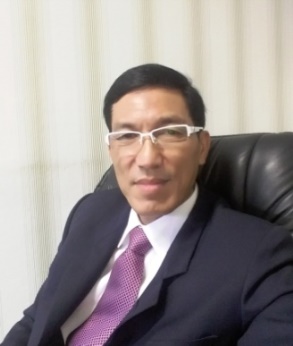 นายภาสกร  อรรถสิษฐที่อยู่ :		19/99 ซอยชินเขต 1/37 (งานวงศ์วาน 43) ถนนงานวงศ์วาน เขตหลักสี่ กรุงเทพฯสถานที่ทำงาน :	บริษัท เดอะ คอมพีท เทคโนโลยี จำกัด  234/1-2 ซอยประชาชื่น 37 ถนนประชาชื่น		แขวงวงค์สว่าง เขตบางซื่อ  กรุงเทพ 10800 Tel. 02-9101144  Fax. 02-9101346		Mobile. 081-9183700  E-mail: thecompete@gmail.comการศึกษา :	บธ.บ. (บริหารการจัดการทั่วไป)  			มหาวิทยาลัยราชภัฏพระนคร		B.B.A (Bachelor of Business Administration)ร.ม. (การเมืองการปกครอง)  			มหาวิทยาลัยรามคำแหงM.Pol.Sc. (Master of Political Science)วุฒิบัตร สนับสนุนงานสภานิติบัญญัติแห่งชาติ  	สถาบันพระปกเกล้างานภาคธุรกิจ :ปี : 2537 - 2541	กรรมการผู้จัดการ	บริษัท คอมมิวนิเคชั่นอีเลคทรอนิคส์ซัพพลาย จำกัด ผู้นำเข้าและผลิต	ผลิตภัณฑ์ด้าน Power Electronicปี : 2539 - ปัจจุบัน	กรรมการผู้จัดการ	บริษัท เดอะ คอมพีท เทคโนโลยี จำกัด ผู้นำเข้า	 ผลิตภัณฑ์ด้านเทคโนโลยีสารสนเทศ และพัฒนาซอฟต์แวร์ปี : 2554 – ปัจจุบัน	กรรมการผู้จัดการ	บริษัท อีซี คอนเนคชั่น จำกัดผู้นำเข้าและผลิต 	ผลิตภัณฑ์ด้านเครื่องสำอางค์และสินค้าออนไลน์งานภาคสังคม:ปี : 2558 – ปัจจุบัน	กรรมการส่งเสริมกิจการ	มหาวิทยาลัยราชภัฏพระนครปี : 2559 – 2562	เลขานุการประจำคณะกรรมาธิการการเมือง สภานิติบัญญัติแห่งชาติเครื่องราชอิสริยาภรณ์ : 	เบญจมาภรณ์มงกุฎไทย